17 dicembre 2019 - 25° di Ordinazione Sacerdotaledi P. Alberto Monnis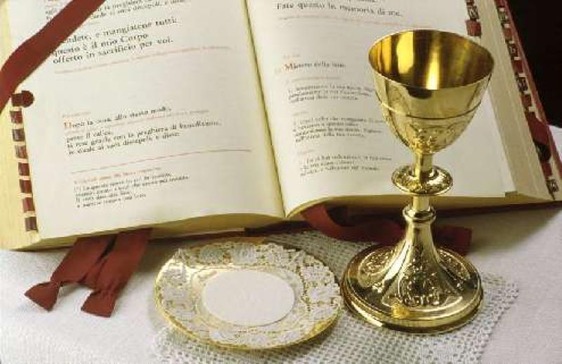 A P. Alberto con gioia, stima, cordialità, fraternità,  gratitudine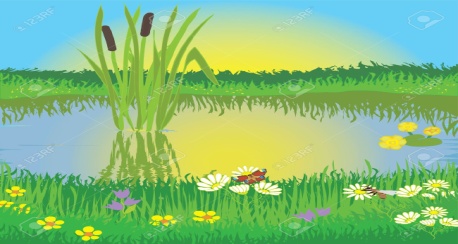 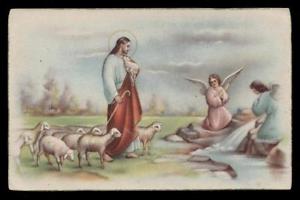 Con te in gaudioNoi tuoi venticinque anni della  vitasacerdotale, o Alberto, festeggiamocon te in gaudio e in letizia in sé  infinitail Buon Pastore in giubilo esaltiamo;con te noi  Lui, Maria, che in salitasanno guidare ognuno, ringraziamo:Girolamo Emiliani, che ci additala meta, star vicino a te preghiamo.Quanto bene faran sacerdotalituoi dì futuri in auree nuove aurore,Dio irradianti in suo bel sorriso! Sempre l' Angelo tuo con sue aliti protegga: or, brindando, con il cuore"Auguri …!" a te cantiam noi, lieti in viso!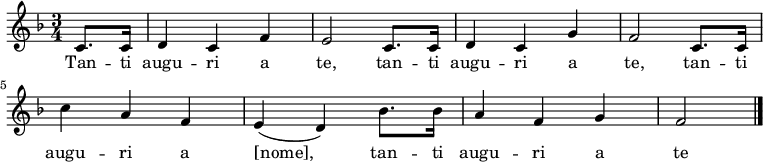 Narzole, 17 dicembre 2019, P. Dante, Religiosi e Personale del Villaggio della Gioia 